Klasa V - zestaw IV (termin oddania -  do 18.01. 2016r.) 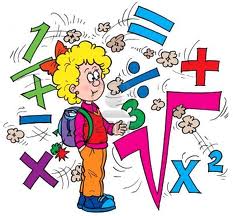 Zadanie 1 (3 pkt)Dwie liczby nazywa się lustrzanymi, jeśli jedna z nich powstaje przez napisanie cyfr drugiej w odwrotnej kolejności np. 456 i 654. Oblicz różnicę liczby 742 i liczby do niej lustrzanej.Zadanie 2 (4 pkt)Używając tylko cyfr 0, 4 i 3, wypisz wszystkie liczby trzycyfrowe podzielne przez 2. Cyfry nie mogą się powtarzać.Zadanie 3 (3 pkt)Krzysio miał 20 cukierków. Ewie dał 2/5 wszystkich i dołożył jednego cukierka. Justynie dał 1/4 wszystkich cukierków i dołożył jeszcze 4 cukierki. Ile cukierków pozostało Krzysiowi?Zadanie 4 (3 pkt)Zapisz podane liczby w kolejności malejącej.Zadanie 5 (3 pkt)Pewien arbuz jest o 2 kg cięższy od 1/3 arbuza. Ile waży ten arbuz?Uwaga: Każde zadanie należy czytelnie opisać, a czasem wykonać rysunek pomocniczy. Zapisuj wszystkie obliczenia. POWODZENIA!